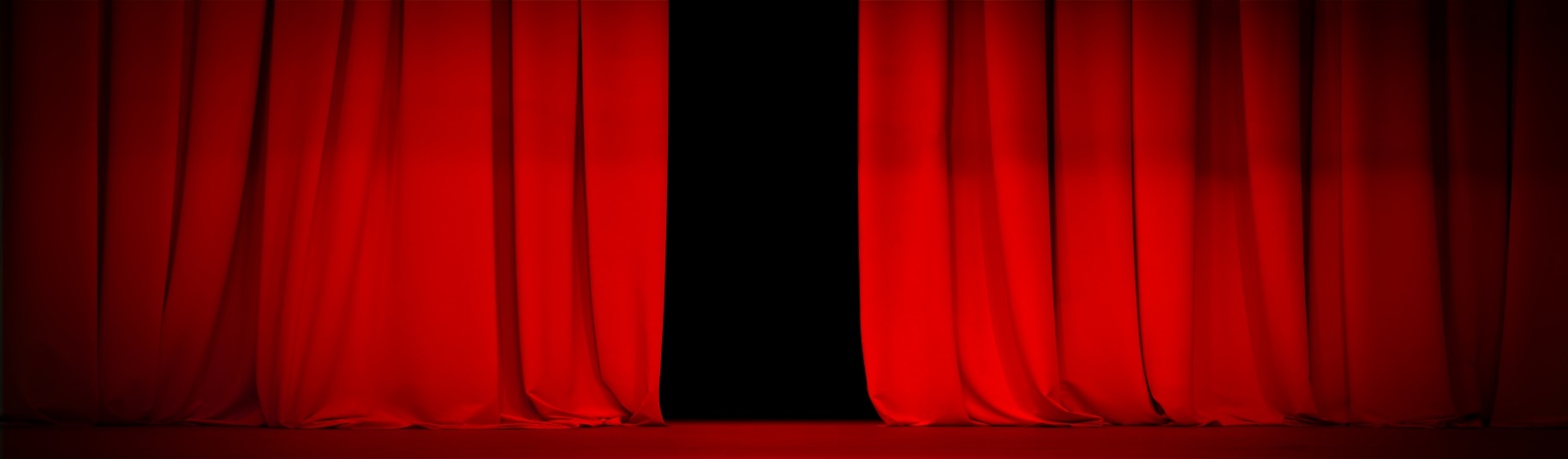 KOOLITEATER 2020 VALGAMAA VOOR JUHENDEESMÄRK 
Aktiviseerida ja arendada kooliteatrite tegevust.Innustada uute teatrigruppide tekkimist.Teadvustada avalikkust kooliteatrite tegevusest haridusosana.
AEG JA KOHT
24. märtsil 2020 kell 12.00 Valga Kultuuri- ja Huvialakeskuses.Teadmiseks, et 2020. aastal toimuvad Kooliteatrite riigifestivalid "Kooliteater 2020":gümnaasiumi astme riigifestival 3.-5. aprill Paides.keskastme riigifestival 20.-21. aprill Viljandis.algklasside riigifestival 15.-16. mai Kohilas.
OSAVÕTJAD
Põhikoolide, gümnaasiumite, põhiharidusel baseeruvate ametikoolide ja kooliväliste kultuuri- ja haridusasutuste õpilased.Festival toimub kolmes vanuseastmes:1.- 4. klasside õpilaste trupid;5.- 9. klasside õpilaste trupid;10.- 12. klasside õpilaste trupid.ESINEMINEEsinemisaja pikkus maakonna voorus pole määratletud.Teadmiseks, et riigifestivalile pääsemisel tuleb kohandada esinemisaja pikkus järgmiselt:Algklasside vanuseastmes kuni 20 min;Põhikoolide vanuseastmes kuni 30 min;Gümnaasiumi vanuseastmes kuni 45 min.REGISTREERIMINEValgamaa Kooliteatrite festivalile registreerimine lõpeb 15. märtsil 2020.aRegistreerimiseks täida ankeet https://forms.gle/v2nZqt59fzwnXCgJ6 
HINDAMINEKolmeliikmeline žürii, kuhu kuulub ka Eesti Harrastusteatrite Liidu esindaja, valib välja igast vanuserühmast ühe trupi, kes esindab Valgamaad riigifestivalil. Eripreemiatega autasustatakse silmapaistnud osatäitjaid ja nauditavamaid õnnestumisi laval.Maakondliku vooru žüriil on õigus mitte edasi saata esindajat vastava taseme puudumisel.KORRALDAJAD
Valgamaa Kooliteatrite festivali korraldab MTÜ Kungla koostöös Valga Kultuuri- ja Huvialakeskusega. Peakorraldaja Siiri Põldsaar (e-post: KunglaSiiri@gmail.com)FINANTSEERIMINE 
Valgamaa Kooliteatrite festivali korraldamist toetab Valgamaa Omavalitsuste Liit, Valga Vallavalitsus ja Eesti Kultuurkapitali Valgamaa ekspertgrupp.